Proyecto “Insectos y otros Bichos”Jardín de Infantes Nº 907 “Alfredo Urricariet”Tercera Sección.Docente: Gatica, Verónica.Fundamentación:
Insectos y otros bichos forman parte del mundo que está bajo nuestros pies. Un mundo mucho más cercano a los pequeños de lo que creemos, y que despierta en ellos interés y curiosidad.Este proyecto pretende aprovechar esa curiosidad natural para que los niños se acerquen a estos pequeños animales invertebrados superando gradualmente la mirada "ingenua" o “aprensiva” y adoptando una actitud investigadora. Y sobre todo el cuidado de la naturaleza
Que sistematicen, progresivamente, los elementos de esa mirada, que podrían ser:• La observación• La descripción• La formulación de preguntas• El planteo de experiencias• La consulta a libros y otras fuentes• El análisis de la información

 Propósitos:

• Favorecer en cada niño el desarrollo de la propia identidad y de la confianza y seguridad en sus capacidades para actuar con iniciativa y autonomía, para aprender, para defender sus derechos y para expresar pensamientos, sentimientos y emociones.
• Diseñar situaciones de enseñanza que posibiliten que los alumnos organicen, amplíen y enriquezcan sus conocimientos acerca del ambiente social y natural.

Objetivos:

• Identificar y reconocer   características de  animales invertebrados, su hábitat y los beneficios que generan en el medio.
• Indagar y recabar información de distintas fuentes y a través de distintos sentidos
• Elaborar hipótesis y conclusiones a partir de la información encontrada.
• Defender o modificar sus propias ideas.
• Escuchar a otros y entender su punto de vista.
• Exponer sus ideas frente a otros, hablando con precisión.
Actividades

 1) Observar y analizar la película “Bichos”.
¿Qué animales aparecen  en ella? ¿Cuáles son los bichos que trabajan? ¿Y los que no lo hacen?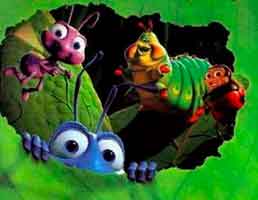 -  Plantear que expliquen lo que hace cada personaje en la película, primero entre las hormigas: la reina, la princesa, las hormigas pequeñas, las hormigas macho; entre los saltamontes: el jefe, el hermano del jefe, el conjunto de saltamontes, y finalmente entre los demás insectos: el que manda en el grupo, lo que hace cada uno de ellos…
- Lo que nos gusta de las hormigas de la película.
- Lo que no nos gusta de las hormigas de la película.
- ¿Cuál es el papel que juegan la reina y la princesa?
- Lo que nos gusta de las hormigas reales.
- Lo que no nos gusta de las hormigas reales.
- Dibujar los personajes

2) Conversar sobre el conocimiento y experiencias  que tienen los niños sobre los insectos y otros bichos.

3) Preguntar: cuántas patas tienen ,cómo nacen ,qué comen ,si tienen huesos, donde viven.

4) Proponer a los niños descubrir  bichitos en el patio del Jardín o traer de sus casas alguno en un frasco con respiración.
   -Armar un terrario  y colocar algunos de ellos: caracoles, lombrices, bichito bolita ,etc. para observarlos con lupas durante un tiempo y luego devolverlos a su medio.

    -Se registrara en el cuaderno agenda todo lo que creen saber sobre los animalitos observados.
    -Se le enviará información impresa para que los niños junto a sus familias investiguen, recorten imágenes e información sobre esos bichos.
     -La Docente les solicitará que envíen a través de fotos por el grupo de wsp la información hallada para confrontar las hipótesis y anotar las conclusiones que luego les mandará por foto.

5) Proponer a los niños que otros  bichos  les gustaría investigar.
   -Hacer un listado con dibujos y el nombre de cada animal que servirá para que los niños  vayan anotándose al lado del elegido.
   -Confeccionar una nota para enviar a los padres pidiendo colaboración para ayudarlos a investigar sobre el "bichito" elegido  aportando  láminas, libros y otros recursos.

   -Programar en distintos días la exposición  reuniendo en grupos a los niños que investigaron sobre  el  mismo animalito  para que comenten  al resto de los compañeros lo que aprendieron.
   -Se tendrá en cuenta las características principales y el comportamiento de cada especie.
   -Formular preguntas tales cómo :   ¿De dónde nacen?  ¿Cúantas patas tienen?   ¿De qué se alimentan?   ¿Tienen alas?  -Volcar los datos obtenidos en tablas para comparar y hallar diferencias entre los insectos (como la mariposa, la abeja, el mosquito,etc) y otros bichos (como el caracol, la araña, etc.)   -Elaborar después de cada exposición con fotos, dibujos e información.Registrar información con dibujos: Luego del intercambio se propone realizarde manera individual un registro con dibujos . Para tal fin se pondráa disposición las imágenes y una puesta en común seleccionando la producciónde dos o tres niños.Escuchar leer al maestro y compartir con otros compañeros la informaciónobtenida: (se retoma la agenda de actividades)La maestra recupera la toma de nota de la observación de imágenes, “ustedesdijeron que las mariposas se paran en las flores, tienen colores y dibujos en lasalas… ¿pudieron darse cuenta para qué se para en las flores y para qué usaránlos colores?, dijeron que la mantis religiosa come otros animales ¿pudieronsaber cómo hace para comer esos animales?... ¿Sólo mirando las imágenespodemos saber más de éstos animales?, ¿cómo podemos hacer paraaveriguarlo?Tomar nota de las ideas a las cuales van arribando de cada animal (sólo punteode ideas). Algunas nuevas ideas más complejas a las que pueden arribar:₋ Mariposa: “come néctar de las flores”, “tiene una trompa para chupar elnéctar”, “tiene 6 patas para poder pararse”, “los colores y dibujos de lasalas le sirven para alejar a otros animales”, “nace de huevos que pone lahembra”, “la hembra es más grande que el macho”₋ Mantis religiosa: ”tiene 2 mandíbulas muy fuertes para masticar a suspresas”, “tiene 6 patas, 2 las usa para cazar y las otras para caminar”, “lahembra pone huevos y los protege echándoles como con una espuma quedespués se hace dura”, “la hembra es más grande y de otro color que elmacho”, “patas cazadoras con espinas, duras y afiladas”₋ Caracol terrestre: “el macho y la hembra ponen huevos, los entierran y losabandonan”, “tiene dientecillos y ralla las hojas”, “mueve la boca paraadelante y para atrás para comer” ….₋ Bicho bolita: “Nace de huevos”, “la hembra lleva los huevos y las críasrecién nacidas en un saco”, “tiene 14 patas para caminar”, “se hace bolitapara defenderse de los depredadores y para conservar agua que necesitapara poder respirar” (branquias)… 
-Se observarán imágenes e información sobre las mariposas de la Provincia de Buenos Aires. Observando sus características y las plantas hospedadoras. Y se investigará porque se llaman plantas hospedadoras y se invitará a sembrar plantas para que las mariposas vuelvan a nuestra ciudad debido a que la fumigación de campos provocó su desaparición.Cierre del proyecto Se confeccionará un blog, donde se presentará todo lo realizado en el proyecto.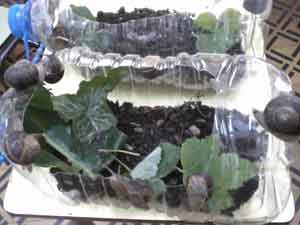 Terrario confeccionado con bidón de agua de 5 litros.Se cubre con tul y se  sujeta con cinta adhesiva. 